教育部109年度高級中等學校「飛越海洋、創藝臺灣」海洋美學夏令營暨作品典藏中心營運實施計畫一、依據：十二年國民基本教育課程綱要總綱教育部海洋教育政策白皮書教育部美感教育中長程計畫二、目的：海洋素養：體驗海洋生態與探索海洋議題，增進學生知海素養與愛海情懷。海洋美學：推廣海洋美學與在地文化探訪，促進藝術創作與校際交流。典藏作品：典藏、保存歷年「海洋子民創意築夢」美學夏令營活動優秀作品。交流推廣：管理作品網站及辦理海洋美學作品巡迴展，藉由公開展覽作品，讓各地學生學習、交流與推廣，以求激發更多元的創意發想與應用。培育人才：本次活動以高級中等學校藝術才能學生為對象，藉由公開徵選、書面資料審查與專業能力培訓等方式，透過課程、實作及體驗等活動，跨校培育美術菁英學生活動精神。永續美學：營隊辦理即將邁入第12年，從種子期（96-99年）─啟蒙期（102-108年）-茁壯期（109年-）持續發展，期能將營隊海洋美學種子永續推廣至全國各校。 三、主辦單位：教育部四、承辦單位：國立臺東女子高級中學五、活動執行流程：如附件1。六、辦理時間與地點：七、參加對象：參加學生：公私立高級中等學校美術班、美術資優班學生，以60名為原則。營隊人員：1.營主任：臺東女中/校長。2.執行秘書：臺東女中/教務主任。3.輔導老師：承辦單位邀請6名持有中等學校美術教師證者擔任為原則，每名老師輔導8至10名學生。八、報名費用：   每位學員酌收新台幣1000元整，該費用包含課程材料、教學活動、保險及營服    等。九、活動課程：        本計畫融入海洋教育議題與美感教育為主軸，結合「海洋文化、海洋資源」     海洋教育主題，涵蓋多元活動課程，以「海洋體驗」與「美學創作」形式進行。（一）「海洋體驗」：課程帶領學生探索海洋生物與生態資源，關注海洋保育與永續發展議題，並能了解海洋社會與文化之脈絡。（二）「美學創作」：課程引導學生進行美感探索，了解海洋文化的藝術表現形式與特質，以海洋議題進行多元形式的藝術創作，理解生活中海洋文化的意涵與重要性，透過表現、鑑賞與實踐等方式達成美學創作學習目標。十、活動內容：如附件2。（一）夏令營以「海洋文化、海洋資源」海洋教育主題，結合美感探索引導，分組進行相關課程（例：在地藝術工坊體驗、海洋文化參訪與導覽、海洋生態觀察、海洋美學創作活動、作品分享等）。（二）營隊至少安排1天參訪課程，進行海洋體驗、深度文化探訪。（三）營隊參加學生，應至少完成：個人創作2件、團隊創作作品（含小隊集體創作）。（四）學生作品須參與後續推廣活動。十一、推薦作業（一）推薦原則：1.由各校遴薦高一或高二美術班、美術資優班學生1至5名(至少推薦1名)，由承辦學校辦理遴選作業，共擇優錄取60名，備取若干名。2.活動報名結束倘有缺額，則依序由備取學生、承辦學校學生補齊。（二）報名事項：採通訊報名，請各校將遴薦學生填寫之報名表（附件3）經校內審查核章後印製一份，於109年6月5日（星期五）前寄送至國立臺東女中教務處特教組收（950臺東市四維路一段690號），逾時不候。【報名表可自行列印手寫，或於海洋美學夏令營網站http://www.love-taitung.com/osc/   下載電子檔填寫。】並於網路表單填寫報名資料，以利行政作業，報名時間為109年5月 20日（星期三）至109年6月5日（星期五）。【線上報名網址：https://reurl.cc/Zn2r23】審查要件：（1）形式審查：依簡章規定時間內完成通訊報名與線上報名資料填寫者（備齊表件且核章寄送臺東女中)。        （2）實質審查：依學生美術設計相關競賽表現依序為（公辦比賽>私人             比賽>學校比賽；全國>分區>縣市>學校>無特殊表現）。依師長推             薦、個人參加動機與課程期許。校內外藝術設計相關活動參與經              歷（以上資料均需附獎狀或活動參與證明影本）。        （3）入選學生平均來自各區，不過度集中同一區域為原則。正式錄取名單公告於109年6月10日（星期三）「飛越海洋、創藝臺灣」海洋美學夏令營粉絲專頁(https://reurl.cc/4RoA8v)、海洋美學夏令營網站（http://www.love-taitung.com/osc/)與國立臺東女中首頁（http://www.tgsh.ttct.edu.tw/），請自行上網查閱，學生若因故無法參加，請聯絡承辦單位，缺額由承辦單位依序聯絡備取學生參加。繳費方式：繳費時間：109年6月10日（星期三）至109年6月19日（星期五）。經錄取名單公告後，請儘速完成繳費手續，繳費完成後請務必郵寄匯繳證明於109年6月19日（星期五）前寄送至國立臺東女中教務處特教組收（950臺東市四維路一段690號），未於期限內進行繳費，缺額由承辦單位依序聯絡備取學生參加。請擇以下任一方式進行匯繳：　臺灣企銀臨櫃繳款（免手續費） 　 本校帳戶：收款銀行：臺灣企銀(銀行代碼：050)臺東分行(分行代碼7705)帳號：77008050115收款人戶名：中等學校基金-臺東女中401專戶　　　　　　匯款人姓名請務必填寫報名學員；繳費完成後請務必郵寄匯款單。　　　　　郵政匯票(手續費自付) ：請自行到郵局購買郵政匯票，抬頭請寫「中等　　　　　　　學校基金-臺東女中401專戶」，完成後請務必郵寄，並於匯票上用　　　　　　　鉛筆註記報名學員姓名，俾利核對匯款與學員名單。 退費：（扣除匯費$30元）繳費截止後，營期前不克參加者僅退七成報名費，營期開始後通知者恕不退費。上述退款帳戶資料必須為報名學員本人所有，否則無法退款。若報名學員無個人金融帳號者，始可退款至父母任一方的帳戶，請務必檢附學員個人身份證正反面影本及帳戶封面影本，並於退費申請表（附件8）上註明該退款帳戶為父或母所有，款項會直接退匯至學員的父或母帳戶中。本計畫相關及附件電子檔亦可於上列網址下載(亦得於國立臺東女中首頁右側營隊活動-海洋美學夏令營點選進入)。　　（三）其他注意事項學生應於本計畫中創作作品（個人創作與團隊創作），並且同意創作之著作權為教育部所有。因應疫情嚴重特殊傳染性肺炎疫情，請學生於營隊當日繳交健康聲明切結書（附件4）相關防疫規定請參閱附件5，最新資訊請持續關注「飛越海洋、創藝臺灣」海洋美學夏令營粉絲專頁。除學校備有素材之外，建議學生可帶身邊已不使用的廢棄物品來創作（以方便攜帶為原則），於營隊當日帶至主辦學校，請參閱附件6。本案有任何疑問請逕洽承辦單位臺東女中。　　　　　國立臺東女中特教組，陳組長，聯絡電話：089-321268*211　　　　　海洋美學夏令營專案助理，李先生，聯絡電話：089-321268*227十二、活動推廣學生作品將結合相關推廣計畫，透過巡迴展出、出版畫冊等方式，藉以提供大眾鑑賞與學校教學之參考。學生校園美化永續推廣，需完成公開分享，並撰寫活動心得，撰寫格式請參閱附件7，於9月30日（星期三）前將心得電子檔上傳至海洋美學夏令營網站(http://www.love-taitung.com/osc/)，分享方式如下：作品美化：將個人創作作品美化校園，並拍照證明。公開分享：於校內進行公開分享，或個人社群網站公開分享，截圖以茲證明。十三、經費與獎勵：（一）參加學生需自行往返指定集合地點，除部分費用由學生負擔，餘由教育部專款支應。（二）全程參與學生由教育部核發研習證書（需完成活動心得撰寫後核發）。（三）活動圓滿完竣後，辦理本案相關有功人員由教育部從優提報敘獎。十四、典藏中心營運內容： 海洋美學營行政管理。海洋美學營作品典藏。歷年海洋美學營作品集彙編、集冊與寄送。海洋美學營作品裝裱與展示。海洋美學營成果彙編。規劃線上數位典藏。 十五、典藏中心執行方式與期程：如附件9、表1。十六、預期成效增進學生知海素養與愛海情懷。增進學生美感素養、創作及鑑賞能力。將海洋教育結合藝術創作，申請各類公共空間辦理展覽，透過公開展覽與學員後續校園美化分享活動，推廣海洋與美感教育。典藏作品巡迴展：申請各類展示空間，辦理海洋美學營學生優秀作品巡迴展覽（如校園、藝術中心、畫廊、博物館、公共藝術專區等），吸引觀展人潮，使民眾接觸海洋藝術，從而瞭解海洋生物的多樣性並欣賞海洋之美。預計109年於公共空間舉辦3場海洋美學營典藏作品巡迴展覽，預計達6000人次參觀。學員返校公開分享：將個人創作作品美化校園，於校內公開分享或至個人社群網站進行推廣，藉由活動親身體驗，將海洋之美傳遞給親友，激發更多元的創意發想與應用，提升更多高級中等學校美術菁英之學生參與海洋美學營的動機。將學生優秀之藝術創作作品彙編成冊，放置於展覽空間，供民眾免費索取，除展現學生豐碩的學習成果外，同時推廣海洋教育、宣傳海洋夏令營活動。維護海洋美學營網站與經營社群網頁，分享海洋活動照片與影片，作為海洋教育活動推廣、資訊宣傳之平台，亦作為歷屆海洋美學營優秀作品的數位典藏空間，供民眾線上瀏覽，期使民眾能更深刻了解本活動之意義。十七、經費概算：如附件。十八、本計畫奉核定後實施。附件1教育部109年度高級中等學校「飛越海洋、創藝臺灣」海洋美學夏令營執行流程附件2教育部109年度高級中等學校「飛越海洋、創藝臺灣」海洋美學夏令營活動課程表-臺東女中附件3教育部109年度高級中等學校「飛越海洋、創藝臺灣」海洋美學夏令營學生報名表(樣張)承辦人：                         主任：                     校長：聯絡電話：附件4教育部109年度高級中等學校「飛越海洋、創藝臺灣」海洋美學夏令營健康聲明切結書【於營隊當日7/16(四)報到時繳交】健康聲明切結書　　學生   	(就讀學校：            )參加教育部109年度高級中等學校「飛越海洋、創藝臺灣」，確定於 109 年 7月 2 日（營隊當日前 14 日）以後未曾前往中央流行疫情指揮中心公告之地區旅遊，亦非符合「具感染風險民眾追蹤管理機制」中「居家隔離」或「居家檢疫」或「自主健康管理」未滿 14 日而有發燒或咳嗽、流鼻水等呼吸道症狀或腹瀉之情形， 倘有不實，願自負相關法律責任。             學生： 	（簽章）             家長（或法定代理人）：	（簽章）中 華    民 國	  1 0 9	  年	          月           日 附件5教育部109年度高級中等學校「飛越海洋、創藝臺灣」海洋美學夏令營因應嚴重特殊傳染性肺炎作業流程圖為因應嚴重特殊傳染性肺炎，今年營隊將採取相關措施，以確保學員及工作人員安全：
一、營前：
1. 所有學員均需填寫個人「健康聲明切結書」，並於報到時繳回。
2.學生應主動通報旅遊史，主動聲明在營隊當日前 14 天內，有中央流行疫情指揮中心公告之地區旅遊史者，如符合「具感染風險民眾追蹤管理機制」中「居家隔離」或「居家檢疫」實施之對象者，禁止參加本次營隊；另「自主健康管理」者，應依照「具感染風險民眾追蹤管理機制」之自主健康管理措施，並配合主辦學校規定防護措施辦理
二、營期：
1.要求學員在所有活動期間配戴口罩：室內課程須配戴口罩，室外活動則建議配戴不強制，口罩需自行準備，並提醒學員用餐前分批清洗雙手。
2.出飯店前（早）及進飯店前（晚）均會測量體溫及紀錄，進行體溫追蹤。
3. 所有場地、課桌椅、器材每日均會進行消毒，活動前皆會進行雙手消毒；至參訪地點前，亦會確認是否已經完成消毒。
4.若出現發燒或類流感症狀，將協助就醫並通知家長辦理離營，將依照營隊剩餘天數扣除固定成本後按比例退費。5.出現確診個案，依據教育部校園安全及災害事件通報作業要點規定，辦理通報事宜，停止營隊活動，並提供相關接觸者的名單給予當地衛生機關。*本營隊具有修改內容之最後權力，最新資訊請持續關注「飛越海洋、創意臺灣」海洋美學營粉絲專頁(https://reurl.cc/4RoA8v)。附件6教育部109年度高級中等學校「飛越海洋、創藝臺灣」海洋美學夏令營海廢藝術團體作業思考【於營隊當日7/16（四）攜帶】作品意象：「海浪的記憶」(海廢藝術團體創作-集合藝術的創作)。作品規定：給予每位學生一個木框45cm x 45cm或60cm x 30cm，作品厚度不超過10cm。材料：除以下學校備有素材之外，建議學生可帶身邊已不使用的廢棄物品來創作（以方便攜帶為原則）。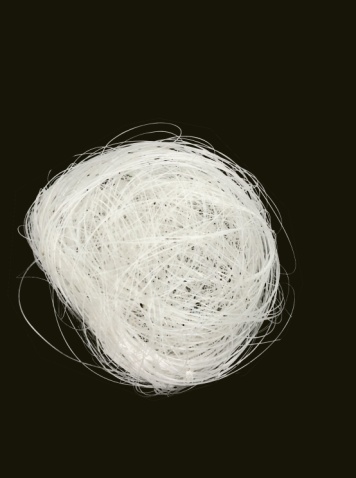 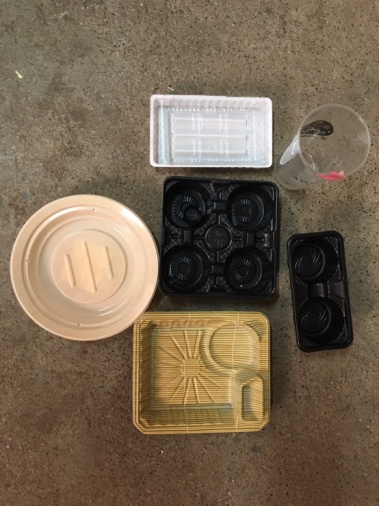 附件7教育部109年度高級中等學校「飛越海洋、創藝臺灣」海洋美學夏令營活動心得撰寫格式（於活動結束後撰寫）附件8教育部109年度高級中等學校「飛越海洋、創藝臺灣」海洋美學夏令營退費申請表 附件9教育部109年度高級中等學校「飛越海洋、創藝臺灣」海洋美學夏令營典藏中心執行方式與期程表1　 教育部109年度高級中等學校「飛越海洋、創藝臺灣」海洋美學夏令營典藏中心執行方式與期程區域承辦單位活動地點時間東區臺東女中東部海岸線、臺東女中109年7月16日（四）至7月19日（日）日期時間活動內容主持人地點備註7月15日星期三15:00-18:00輔導教師行前會議校長臺東女中7月16日星期四13:30-14:00相見歡教務主任臺東女中7月16日星期四14:00-14:30開幕教育部長官與校長臺東女中7月16日星期四14:30-15:00路程工作人員7月16日星期四15:00-18:00海客任務-「淨灘保衛戰」外聘講師臺東縣環境教育中心分組教學7月16日星期四18:00-19:00晚餐工作人員餐廳桌餐7月16日星期四19:00-19:30路程工作人員7月16日星期四19:30-20:30夜訪小野柳‐「海岸生態多樣性」外聘講師小野柳分組教學7月16日星期四21:30-晚安曲飯店7月17日星期五06:00-06:40早餐工作人員飯店桌餐7月17日星期五06:40-07:30路程工作人員7月17日星期五07:30-12:00第一組航行太平洋-「發現鯨豚」外聘講師成功漁港7月17日星期五07:30-12:00第一組水產試驗所東部海洋生物研究中心-「尋找小丑魚」外聘講師成功漁港7月17日星期五07:30-12:00第二組水產試驗所東部海洋生物研究中心-「尋找小丑魚」外聘講師成功漁港7月17日星期五07:30-12:00第二組航行太平洋-「發現鯨豚」外聘講師成功漁港7月17日星期五12:00-13:00午餐工作人員餐廳桌餐7月17日星期五13:00-13:30路程工作人員7月17日星期五13:30-15:30比西里岸尋找海「羊」-「原民傳統手工藝」外聘講師比西里岸7月17日星期五15:30-16:00路程工作人員7月17日星期五16:00-17:00晚餐工作人員臺東女中餐盒7月17日星期五17:00-21:00海廢藝術團體創作-「海浪的記憶」輔導教師臺東女中7月17日星期五21:00-22:00作品分享交流輔導教師臺東女中7月17日星期五22:00-晚安曲飯店7月18日星期六06:00-07:40早餐工作人員飯店桌餐7月18日星期六07:40-08:00路程工作人員7月18日星期六08:00-10:00造型之美-浮球改造計畫介紹內聘講師臺東女中7月18日星期六10:00-12:00浮球改造計畫個人創作-「海洋仿生植栽」輔導教師臺東女中7月18日星期六12:00-13:30午餐工作人員臺東女中餐盒7月18日星期六13:30-15:30色彩之美-複合版畫介紹內聘講師臺東女中7月18日星期六15:30-17:30複合版畫個人創作-刻版「大海的故事」輔導教師臺東女中7月18日星期六17:30-18:30晚餐工作人員臺東女中餐盒7月18日星期六18:30-22:00複合版畫個人創作-印刷「大海的故事」輔導教師臺東女中7月18日星期六22:00-晚安曲7月19日星期日07:30-08:10早餐工作人員飯店桌餐7月19日星期日08:10-08:30路程工作人員7月19日星期日08:30-09:30小組討論與作品交流輔導教師臺東女中7月19日星期日09:30-11:30成果發表輔導教師臺東女中7月19日星期日11:30-12:00閉幕式教育部長官與校長臺東女中7月19日星期日12:30-珍重再見臺東女中餐盒就讀學校：就讀學校：就讀學校：就讀學校：就讀學校：就讀學校：就讀學校：姓名年級：□高一　　□高二年級：□高一　　□高二年級：□高一　　□高二年級：□高一　　□高二性別□男  □女□男  □女出生年月日       年      月       日       年      月       日       年      月       日身份證字號就讀科別美術（資優）班美術（資優）班美術（資優）班學生聯絡電話手機：手機：電子信箱（家長或法定代理人）家長聯絡電話特殊飲食需求□葷　　□素　　其他：　　　　　□葷　　□素　　其他：　　　　　□葷　　□素　　其他：　　　　　□葷　　□素　　其他：　　　　　□葷　　□素　　其他：　　　　　□葷　　□素　　其他：　　　　　衣服尺寸□XS  □S   □M　□L　□XL□XS  □S   □M　□L　□XL□XS  □S   □M　□L　□XL□XS  □S   □M　□L　□XL□XS  □S   □M　□L　□XL□XS  □S   □M　□L　□XL衣服尺寸XSSMMLXL胸寬4748.5515154.557.5衣長6668707072.577推薦內容(以500字為限)推薦內容(以500字為限)推薦內容(以500字為限)推薦內容(以500字為限)推薦內容(以500字為限)推薦內容(以500字為限)推薦內容(以500字為限)自我介紹、參加動機、課程期許特殊表現請條列說明，並另附上佐證資料影本，連同本表裝訂成冊(免封面，10頁內為限)請條列說明，並另附上佐證資料影本，連同本表裝訂成冊(免封面，10頁內為限)請條列說明，並另附上佐證資料影本，連同本表裝訂成冊(免封面，10頁內為限)請條列說明，並另附上佐證資料影本，連同本表裝訂成冊(免封面，10頁內為限)請條列說明，並另附上佐證資料影本，連同本表裝訂成冊(免封面，10頁內為限)請條列說明，並另附上佐證資料影本，連同本表裝訂成冊(免封面，10頁內為限)後續活動推廣請簡述活動結束後，如何於校內推廣之相關作為：(例：活動結束後將個人創作作品美化校園，於校內班會或集會時間分享營隊活動參與心得。)請簡述活動結束後，如何於校內推廣之相關作為：(例：活動結束後將個人創作作品美化校園，於校內班會或集會時間分享營隊活動參與心得。)請簡述活動結束後，如何於校內推廣之相關作為：(例：活動結束後將個人創作作品美化校園，於校內班會或集會時間分享營隊活動參與心得。)請簡述活動結束後，如何於校內推廣之相關作為：(例：活動結束後將個人創作作品美化校園，於校內班會或集會時間分享營隊活動參與心得。)請簡述活動結束後，如何於校內推廣之相關作為：(例：活動結束後將個人創作作品美化校園，於校內班會或集會時間分享營隊活動參與心得。)請簡述活動結束後，如何於校內推廣之相關作為：(例：活動結束後將個人創作作品美化校園，於校內班會或集會時間分享營隊活動參與心得。)給同學與家長的話：　　恭喜你被學校推薦參與本夏令營，表示你是非常優秀且受師長肯定，請注意下列事項，若無疑義請簽名同意：一、本活動由教育部主辦。二、參加學生需自行往返指定集合地點，除部分費用由學生負擔，餘由教育部專款支應。三、學生校園美化永續推廣，需完成公開分享，並撰寫活動心得，撰寫格式請參閱附件6，於9月30日（星期三）前將心得電子檔上傳至海洋美學夏令營網站(http://www.love-taitung.com/osc/)，分享方式如下：作品美化：將個人創作作品美化校園，並拍照證明。公開分享：於校內進行公開分享，或個人社群網站公開分享，截圖以茲證明。四、經審查獲錄取參加本活動之學生需依課程安排進行創作（含個人創作、團隊創作），前項作品與創作之著作權為教育部所有，將用作為畫冊、製作紀錄片、巡迴展演等，藉以提供大眾鑑賞與學校教學之參考。五、防疫規定(請學生於營隊當日繳交健康聲明切結書，附件4)：學生應主動通報旅遊史，主動聲明在營隊當日前 14 天內，有中央流行疫情指揮中心公告之地區旅遊史者，如符合「具感染風險民眾追蹤管理機制」中「居家隔離」或「居家檢疫」實施之對象者，禁止參加本次營隊；另「自主健康管理」者，應依照「具感染風險民眾追蹤管理機制」之自主健康管理措施，並配合主辦學校規定防護措施辦理，相關防疫規定請參閱附件5，最新資訊請持續關注「飛越海洋、創藝臺灣」海洋美學營粉絲專頁(https://reurl.cc/4RoA8v)。六、其他注意事項：海廢團體藝術創作：建議學生可帶身邊已不使用的廢棄物品來創作（以方便攜帶為原則），於營隊當日帶至主辦學校，請參閱（附件5）。學生簽名：　                    家長（或法定代理人）簽名：中華民國　　　　109        年       　　   月      　  　日學校推薦說明欄：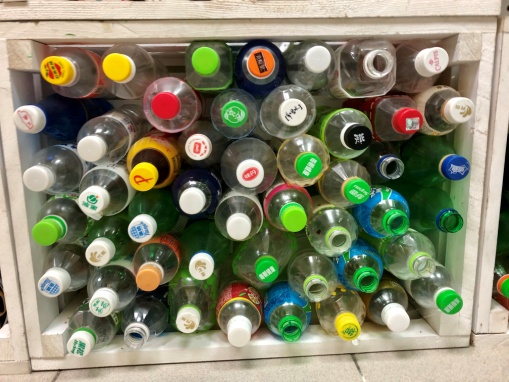 1.寶特瓶2.塑膠類3.魚線學校姓名一、活動參與心得（至少200字）一、活動參與心得（至少200字）一、活動參與心得（至少200字）一、活動參與心得（至少200字）一、活動參與心得（至少200字）二、活動參與照片(須附照片說明)二、活動參與照片(須附照片說明)二、活動參與照片(須附照片說明)二、活動參與照片(須附照片說明)二、活動參與照片(須附照片說明)照片1照片1照片2照片2照片2照片說明（字數不限）：照片說明（字數不限）：照片說明（字數不限）：照片說明（字數不限）：照片說明（字數不限）：三、校園美化永續推廣照片(返校分享個人創作作品美化校園成果，並於校內進行公開分享，或個人社群網站公開分享，截圖以茲證明。)三、校園美化永續推廣照片(返校分享個人創作作品美化校園成果，並於校內進行公開分享，或個人社群網站公開分享，截圖以茲證明。)三、校園美化永續推廣照片(返校分享個人創作作品美化校園成果，並於校內進行公開分享，或個人社群網站公開分享，截圖以茲證明。)三、校園美化永續推廣照片(返校分享個人創作作品美化校園成果，並於校內進行公開分享，或個人社群網站公開分享，截圖以茲證明。)三、校園美化永續推廣照片(返校分享個人創作作品美化校園成果，並於校內進行公開分享，或個人社群網站公開分享，截圖以茲證明。)照片1照片1照片2照片2照片2四、回饋與建議（字數不限）四、回饋與建議（字數不限）四、回饋與建議（字數不限）四、回饋與建議（字數不限）四、回饋與建議（字數不限）姓  名性 別□男    □女身份證字號出  生年月日   年    月    日就讀學校緊急聯絡人手 機退款帳號資料：                      銀行/郵局：                     分行/分支局：戶 名：                     分行代碼/局號：                  帳號：以上帳號屬  □報名學員本人所有   □報名學員父親所有   □報名學員母親所有【備註】依退費相關作業規定，退款帳號必須為報名學員本人。若學員本人無任何金融帳戶，方得退款至父或母帳戶；請務必黏附學員本人身份證正反面影本及帳戶封面影本於下欄，俾利查核或辦退款。退款帳號資料：                      銀行/郵局：                     分行/分支局：戶 名：                     分行代碼/局號：                  帳號：以上帳號屬  □報名學員本人所有   □報名學員父親所有   □報名學員母親所有【備註】依退費相關作業規定，退款帳號必須為報名學員本人。若學員本人無任何金融帳戶，方得退款至父或母帳戶；請務必黏附學員本人身份證正反面影本及帳戶封面影本於下欄，俾利查核或辦退款。退款帳號資料：                      銀行/郵局：                     分行/分支局：戶 名：                     分行代碼/局號：                  帳號：以上帳號屬  □報名學員本人所有   □報名學員父親所有   □報名學員母親所有【備註】依退費相關作業規定，退款帳號必須為報名學員本人。若學員本人無任何金融帳戶，方得退款至父或母帳戶；請務必黏附學員本人身份證正反面影本及帳戶封面影本於下欄，俾利查核或辦退款。退款帳號資料：                      銀行/郵局：                     分行/分支局：戶 名：                     分行代碼/局號：                  帳號：以上帳號屬  □報名學員本人所有   □報名學員父親所有   □報名學員母親所有【備註】依退費相關作業規定，退款帳號必須為報名學員本人。若學員本人無任何金融帳戶，方得退款至父或母帳戶；請務必黏附學員本人身份證正反面影本及帳戶封面影本於下欄，俾利查核或辦退款。學員身份證正反面影本黏貼處學員身份證正反面影本黏貼處學員身份證正反面影本黏貼處學員身份證正反面影本黏貼處帳戶封面影本黏貼處帳戶封面影本黏貼處帳戶封面影本黏貼處帳戶封面影本黏貼處執行項目執行時間說明1海洋美學營行政管理全年度海洋美學營規劃與執行、海洋美學營社群網站經營、活動宣導及訊息公告、營隊報名、作品典藏等。2海洋美學營作品典藏中心營運全年度典藏海洋美學營優秀作品3108海洋美學營活動推廣-典藏作品巡迴展11月108典藏作品巡迴展（南區展場）、布展相關事宜4108海洋美學營活動推廣-典藏作品巡迴展23月108典藏作品巡迴展（中區展場）、布展相關事宜5109海洋美學營籌備會3、4月109海洋美學營規劃與執行（計畫草案討論）、新年度展覽場地申請規劃6109海洋美學營實施計畫會議4-5月109海洋美學營計畫確認與發文開始報名7109海洋美學營活動招標6月辦理公開招標8109海洋美學營活動報名與學員遴選會議6月109海洋美學營活動報名、召開學員遴選會議、活動行前須知公告9109海洋美學營輔導教師行前會議7月營隊行前活動協商、課程試作與討論10109海洋美學營活動7月辦理109海洋美學營活動11109海洋美學營作品典藏遴選會議8月召開優秀作品典藏遴選會議、巡迴展作品裝裱12109海洋美學營活動推廣-學生個人推廣9月營隊學生進行返校分享或社群網站推廣13109海洋美學營檢討會9月召開教育部109海洋美學營檢討會14109海洋美學營畫冊招標9月辦理公開招標15109海洋美學營作品集編製與寄送10、11月畫冊校稿與印刷裝訂、作品與巡迴展文宣製作（作品明信片、桌曆、邀請卡等）16109海洋美學營活動推廣-典藏作品巡迴展312月109典藏作品巡迴展（北區展場）、布展相關事宜項次內容1月2月3月4月5月6月7月8月9月10月11月12月1海洋美學營行政管理2海洋美學營作品典藏中心營運3108海洋美學營活動推廣-典藏作品巡迴展14108海洋美學營活動推廣-典藏作品巡迴展25109海洋美學營籌備會6109海洋美學營實施計畫會議7109海洋美學營活動招標8109海洋美學營活動報名與學員遴選會議9109海洋美學營輔導教師行前會議10109海洋美學營活動11109海洋美學營作品典藏遴選會議12109海洋美學營活動推廣-學生個人推廣13109海洋美學營檢討會14109海洋美學營畫冊招標15109海洋美學營作品集編製與寄送16109海洋美學營活動推廣-典藏作品巡迴展3